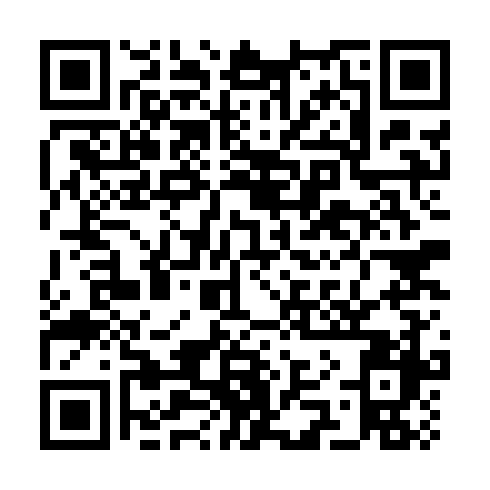 Ramadan times for Santa Cruz do Rio Pardo, BrazilMon 11 Mar 2024 - Wed 10 Apr 2024High Latitude Method: NonePrayer Calculation Method: Muslim World LeagueAsar Calculation Method: ShafiPrayer times provided by https://www.salahtimes.comDateDayFajrSuhurSunriseDhuhrAsrIftarMaghribIsha11Mon5:045:046:1912:283:556:376:377:4812Tue5:045:046:1912:283:546:366:367:4713Wed5:055:056:2012:283:546:356:357:4614Thu5:055:056:2012:273:546:356:357:4515Fri5:055:056:2012:273:536:346:347:4416Sat5:065:066:2112:273:536:336:337:4317Sun5:065:066:2112:273:526:326:327:4218Mon5:075:076:2212:263:526:316:317:4119Tue5:075:076:2212:263:526:306:307:4020Wed5:085:086:2212:263:516:296:297:3921Thu5:085:086:2312:253:516:286:287:3822Fri5:085:086:2312:253:506:276:277:3723Sat5:095:096:2312:253:506:266:267:3624Sun5:095:096:2412:253:496:256:257:3525Mon5:105:106:2412:243:496:246:247:3426Tue5:105:106:2512:243:486:236:237:3327Wed5:105:106:2512:243:486:226:227:3228Thu5:115:116:2512:233:476:216:217:3129Fri5:115:116:2612:233:476:206:207:3030Sat5:115:116:2612:233:466:196:197:2931Sun5:125:126:2612:223:466:186:187:281Mon5:125:126:2712:223:456:176:177:282Tue5:125:126:2712:223:446:166:167:273Wed5:135:136:2712:223:446:156:157:264Thu5:135:136:2812:213:436:146:147:255Fri5:135:136:2812:213:436:146:147:246Sat5:145:146:2912:213:426:136:137:237Sun5:145:146:2912:203:426:126:127:228Mon5:145:146:2912:203:416:116:117:219Tue5:155:156:3012:203:416:106:107:2010Wed5:155:156:3012:203:406:096:097:19